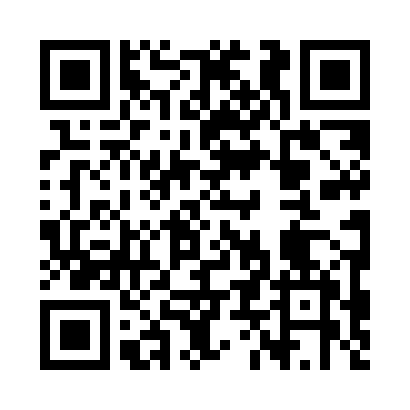 Prayer times for Boboluszki, PolandWed 1 May 2024 - Fri 31 May 2024High Latitude Method: Angle Based RulePrayer Calculation Method: Muslim World LeagueAsar Calculation Method: HanafiPrayer times provided by https://www.salahtimes.comDateDayFajrSunriseDhuhrAsrMaghribIsha1Wed3:045:2412:465:518:0810:182Thu3:015:2312:465:528:1010:213Fri2:585:2112:465:538:1110:244Sat2:555:1912:465:548:1310:275Sun2:525:1812:455:558:1410:296Mon2:495:1612:455:568:1610:327Tue2:455:1412:455:578:1710:358Wed2:425:1312:455:588:1910:389Thu2:395:1112:455:598:2010:4110Fri2:355:1012:456:008:2210:4411Sat2:325:0812:456:008:2310:4712Sun2:305:0712:456:018:2510:5013Mon2:295:0512:456:028:2610:5314Tue2:295:0412:456:038:2710:5415Wed2:285:0212:456:048:2910:5416Thu2:285:0112:456:058:3010:5517Fri2:275:0012:456:068:3210:5618Sat2:274:5812:456:068:3310:5619Sun2:264:5712:456:078:3410:5720Mon2:264:5612:456:088:3610:5721Tue2:254:5512:456:098:3710:5822Wed2:254:5312:466:098:3810:5923Thu2:254:5212:466:108:3910:5924Fri2:244:5112:466:118:4111:0025Sat2:244:5012:466:128:4211:0026Sun2:234:4912:466:128:4311:0127Mon2:234:4812:466:138:4411:0128Tue2:234:4712:466:148:4511:0229Wed2:234:4712:466:148:4711:0330Thu2:224:4612:466:158:4811:0331Fri2:224:4512:476:168:4911:04